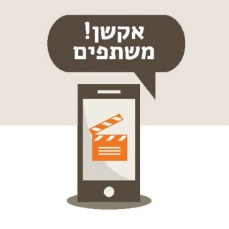 "עקבות ברשת" בסגנון "המרוץ למיליון" בזיכרון יעקבמשחק המשימות "עקבות ברשת" מופעל במדרחוב של זיכרון יעקב ואתרי מורשת הסמוכים אליו. המשחק מבוסס על תכנים היסטוריים, פולקלור ומוטיבים מתוך הסיפור ההיסטורי של מחתרת ניל"י. הפעילות משלבת חגיגת חושים וטעם של כתבי חידה ומשימות שטח.עיקרי הפעילות:מתחילים בטקס פתיחה ב"גן טיול". הקבוצה מחולקת למספר חוליות. אופי הפעילות הינו תחרותי על בסיס יצירתיות, מקוריות וחשיבת צוות.  כל חוליה משתמשת במערכת הweb של המשחק בה ניתנות ההנחיות וכתבי החידה מנוהלים בצורה אינטראקטיבית.על כל חוליה לנהל את זמן המשחק כראוי כדי שתוכל לבצע את מרב המשימות. כל חוליה נשלטת מרחוק ע"י הַדְּמוּת הָמִיסְּתוֹרִית שמתקשרת און לין עם החוליות.משימת מבוא – על כל חוליה לסמן את המשתתפים ברוח דמויות ומוטיבים הקשורים בזכרון יעקב.                             משימות ניווט – חברי כל חוליה ישלחו אל המדרחוב, בית העלמין ההיסטורי, בית אהרונסון ואלמנטים נוספים בנוף העיר, המשימות מלוות בסרטוני וידאו וציורים אוטנטיים.משימות חשיבת צוות – משימה הנדסיות של תכנון וחשיבת צוות להעברה יעילה של מים בבריכת בנימין אותה בנה הברון. כמו כן יצטרכו חברי החוליה לבנות תמונת פאזל גדולה של בני משפחת אהרונסון, כאשר חלקי תמונת הפאזל מונפים באוויר.משימת אילתור – על המשתתפים לאלתר ולבנות מתקן תקשורת המסייע למחתרת ניל"י ונבנה רק בשימוש באבזרים שיש להם בכיס/תיק.משימות פולקלור –יצירת קליפ קצבי שאיתו יופיעו, ליד פסלו של "הפועל הנח".משימת סלוגן גרפיטי -  בה על המשתתפים ליצר כתובת גרפיטי עם לוח וגיר בנושא הקשור בזכרון יעקב של פעם.בסיום  המשימות תישפטנה על בסיס מקוריות, ייחודיות, עבודת צוות ויצירתיות.משך הפעילות כשעתיים וחצי.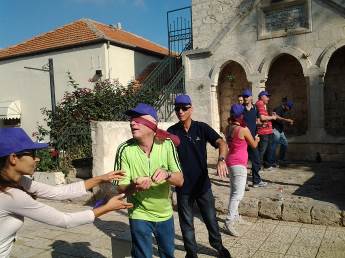 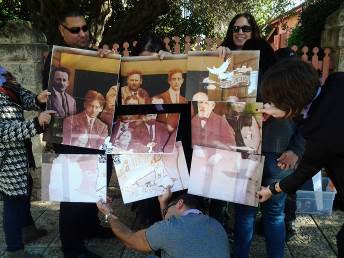 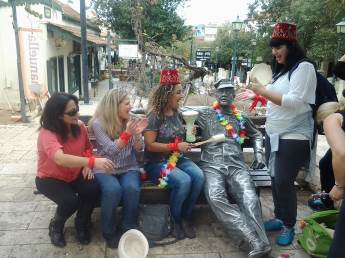 